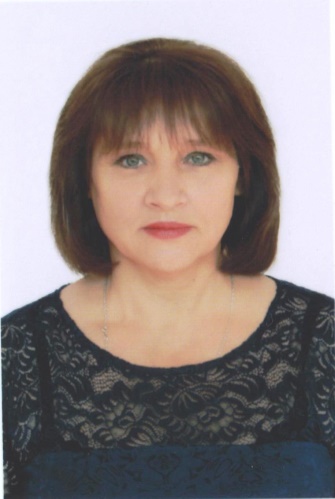 Звіт депутата Апостолівської міської ради Сіваш Надії Онисимівниза  період  грудень 2017 – грудень 2018 р.р.До складу  Апостолівської міської ради мене обрано за списком ПОЛІТИЧНОЇ ПАРТІЇ "УКРАЇНСЬКЕ ОБ’ЄДНАННЯ ПАТРІОТІВ –УКРОП"  по мажоритарному округу №1 виборцями вулиць:  провулок Будівельників, вул. Визволення:49,51,53,55,57,59,61,63, 65-81, вул. Набережна: 1-1А,3,5,7,9,11-11А, 13-13А, 15,17,19,21,23,25,27,29, вул. Гетьмана Сагайдачного (колишня Радянська): 43,45,47,49,51-98, вул. Робоча, територія комбінату про будматеріалів, вул. територія Цегельного заводу, вул. Шевченка: 40,42,44,46,48,50,52,54,56,58, 60-81; провулок Вишневий.У своїй діяльності керуюсь законами України, Регламентом  роботи  Апостолівської міської ради VІІ скликання та іншими нормативними документами, що визначають порядок діяльності депутатів та ради.В Апостолівській міській раді очолюю постійну комісію з питань соціально-економічного розвитку, планування бюджету, фінансів. Враховуючи значний досвід роботи у галузі фінансів, тому у своїй громадській діяльності найбільше уваги надаю вирішенню питань, що пов`язані з економічним розвитком міста,  надаю пропозиції по наповненню та витрачанню коштів бюджету.Одним із основних обов`язків своєї діяльності як депутата міської ради вважаю участь у пленарних засіданнях міської ради  та роботу комісії з питань соціально-економічного розвитку, планування бюджету, фінансів.  За період  з 01.12.2017 по 31.12.2018,  я взяла участь у роботі 20-ти  засідань сесії із проведених 23-х. Важливою складовою депутатської діяльності вважаю роботу із виборцями. Основним завданням депутата є забезпечення своєчасного та ефективного вирішення звернень та скарг громадян, вивчення причин, які породжують ці скарги і внесення своїх пропозицій до відповідних органів влади з метою їх усунення. Ефективність роботи депутата значною мірою залежить від самих громадян. Звертаюсь до виборців округу. Для того, щоб депутат дізнався про потреби та проблеми виборців і долучився до їх вирішення, потрібно, щоб виборці також проявляли ініціативу і інформували депутата про свої потреби, повідомляли про порушення законності, зверталися з пропозиціями. Лише спільними зусиллями ми можемо досягнути бажаного результату. Влада стане відкритою та прозорою, а громадяни – активними і небайдужими. Мною, як депутатом, було подано до Апостолівської міської ради 5 депутатських  запитів. На всі запити своєчасно отримана відповідь.Відповідно до звернення  жительки Гулакової Л.М., яка проживає за адресою: м. Апостолове, вул. Робоча, 31, мною було зроблено депутатський запит про встановлення дорожніх знаків щодо заборони вантажного транспорту по вул. Робочій та  вулиці Гагаріна. Знаки працівниками міської ради  встановлено.Із виконання програми по соціально-економічному розвитку міста у 2018 році зроблено по виборчому округу №1: проведено поточний  ремонт  автомобільної дороги на вулиці  Робоча  – 157819,00  грн.
10.01.2019                                                                                   Депутат    Сіваш Н.О